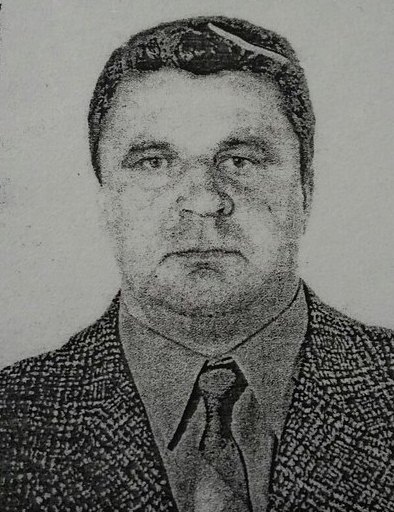 Хрупкин Юрий ПавловичБорозденская ООШ сторожДата рождения25.02.195825.02.1958Место рожденияд. Борозденки, Веневского районаОбразованиеСреднее-техническоеСреднее-техническоеОкончил (когда, что)1985,Фокинский индустриальный техникумСпециальность, квалификация по диплому, ученая степень, ученое званиеСпециальность, квалификация по диплому, ученая степень, ученое званиеСпециальность, квалификация по диплому, ученая степень, ученое звание1985,Фокинский индустриальный техникумТехник- электрикТехник- электрикТехник- электрик1985,Фокинский индустриальный техникумКлассный чин, дипломатический ранг, воинское звание, специальное званиеКлассный чин, дипломатический ранг, воинское звание, специальное званиеКлассный чин, дипломатический ранг, воинское звание, специальное званиеПрофессиональная переподготовка
(год прохождения, название программы)Не имеетНе имеетНе имеетНе имеетКакими иностранными языками владеет
(степень владения)Какими иностранными языками владеет
(степень владения)Какими иностранными языками владеет
(степень владения)Повышение квалификации
(год прохождения, название программы)Имеет ли государственные (иные) награды 
(какие)Имеет ли государственные (иные) награды 
(какие)Имеет ли государственные (иные) награды 
(какие)Был(а) ли за границей(где, когда)Не имеетНе имеетНе имеет НетТрудовая деятельностьТрудовая деятельностьТрудовая деятельностьТрудовая деятельностьДополнительная информация:Дополнительная информация:Телефон:- мобильный 8 9066240158- рабочийe-mail:Телефон:- мобильный 8 9066240158- рабочийe-mail: